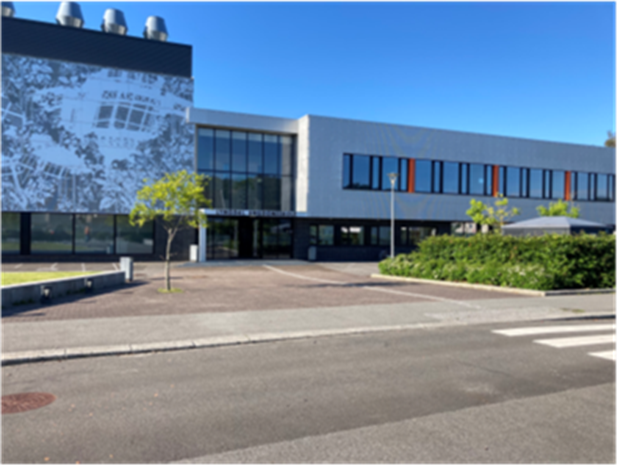 REFERAT FAU og SU/SMUFELLES MØTE MED SU/SMU – egen innkalling sendes medlemmer der av rektor Dato: Onsdag 27. april kl 18.00-19.30 på Lyngdal ungdomsskole--------------------------------------------------------------------------------------------------------------------------------Velkommen og opprop + notering av innmeldte saker til eventuelt v/FAU lederMary-Ann Skårdal, Pia Skurve,  Terje Litland, 8A, 8b, 8C, 8D, 9B, 9D, 10A, 10B. Ingen kommentarer til forige referat. Presentasjon av elevundersøkelsen v/rektor Denne undersøkelsen ble tatt i høst og er et øyeblikksbilde på skolemiljøet da. Rektor har vært på kurs i hvordan man kan analysere dataene i en slik undersøkelse. Det kan være interessant å høre om vi ser i denne undersøkelsen kan sees i sammenheng med punkt 3 skolemiljøet i 8. klasse. Det er noen elever som rapporterer at de blir mobbet via sosiale medier. Elevrådet har gitt innspill til hva de ønsker skolen skal jobbe videre med: -at lærere/voksne på skolen reagerer likt på en situasjon -elevene ønsker å medvirke i større grad på å lage felles regler-ønsker mnd verdidag – der de fokuserer og jobber på dette sammen med sosiallærer : tema blir språk , hva sier vi til hverandre. Rektor ønsker innspill til hva FAU, SU/SMU vil at skolen skal jobbe med videre. Det forslås kulturbygging for å få lærerne til å opptre mer homogent og skolemiljøet. 3.  Status skolemiljø i 8. klasse – hvordan går det nå? Rektor forteller at de etter foreldremøtet i 8 klasse har de hatt ny gjennomgang av reglement og hva lærere og assistenter skal gjøre hvis de hører seksualisert eller personlig språk. Det skal da gis anmerkning og det skal ringes hjem med en gang for å informere foresatte. Kort orientering av innspill fra utdanningsdirektoratet om hva som bør gjøres. Kort gjennomgang av hva politikontakt Tonje Søvik har sagt om det med foreldrenettverk. Hun var og besøkte FAU og informerte om foreldrenettverk og betydningen av dette for et trygt skolemiljø og ungdomsmiljø. Dette skal følges opp videre, da vi ser det er mange gode ideer her. Gjennomgang av referat fra foreldremøtet i 8. klasse før dette sendes ut – det er kommet masse innspill også etter møtet. Det kom noen innspill for endringer og noen tilleggspunkt. Dette referatet legges ved dette referatet og sendes ut til alle foresatte i 8. klasse + tas opp på foreldremøte i forbindelse med 17. mai arrangement + skoletur i morgen 28.04.22.Innmeldt sak av foresatt i 8: Bråk i timene: det kom opp i flere klasser at det er mye bråk i timene. Flere som gamer i stedet for å gjøre skolearbeid. Hva slags opplegg er det for elever som er lite motivert for vanlig skolearbeid? Er det noe spesialtilpasset /annet opplegg for disse elevene? Svar fra skolen: Men de har fått i gang et tilbud til noen elever ved Q43 der de får alternativ opplæring. Dette har vært veldig positivt. Politiker Mary- Ann Skårdal kan fortelle at det jobber politisk med at det kommer en alternativ læringsarena for de elevene som strever med å forhold til å tilpasse seg vanlig skole. Dette er FAU, SU og SMU veldig positive til og vil sette opp som en oppfølgingssak til høsten igjen. Dette krever at det bevilges penger til dette av kommunen. Revidert ordensreglement for Lyngdal ungdomsskoleDet kom opp en diskusjon om anmerkninger bør fjernes: diskusjon for og imot. Det er et vanskelig tema. Hvis lærerne synes det har effekt, så bør det fortsette inntil videre. FAU vil gjerne at det jobbes med færre tydelige ordensregler. Så kan heller diskusjonen om anmerkning komme senere. Vi gir tillit til at lærere og elevråd kan å si noe om effekten av dette som opplever hvordan dette funker i praksis. Samtidig vil det nevnes at det var tydelig i tilbakemelding etter 8. klasseforeldremøtet at de foresatte ønsker at dårlig oppførsel skal få konsekvenser. Anmerkning er en form for konsekvens. Ordensreglementet for Lyngdal ungdomsskole skal revideres. Dette er en viktig sak som henger sammen med punkt 3. 
Det er forskriften som er overordnet, men skolen har anledning til å utarbeide sitt eget ordensreglement som godkjennes av SU. De fleste i FAU synes ordensreglementet er for omfattende og med for mye tekst. Det skal noe til å håndtere dette og det kan resultere i at det blir vanskelig for lærene å gi lik reaksjon på et brudd (enten muntlig eller anmerkning) da det er mye å huske på. Kan man lage regler som handler om hver verdi skolen har (4 stk) dvs utdype disse til å innholde noen regler om hva denne verdien betyr i praksis i form av handling? 	F.eks: Verdien RESPEKT 		-vi sier ikke personlige krenkende ord om utseende eller bruker sexifisert språk		- vi kommer tidsnok til timen		- vi møter forberedt til skolen	(bare et eksempel på hvordan det kan se ut- ikke tenk på innhold) I følge årshjul: klassekontakter i 8 må finne kandidater til PolenkomiteDet er innkalt eget møte til dette 28. april 2022. Da skal 17. mai planlegges (første dugnaden), polenkomiteen etableres. Det kom forslag om å kalle komiteen for skoletur og ikke polen- da det åpner opp for at det kan både bli Norgestur, tysklandstur etc. Eventuelt Innmeldt sak fra foresatt: Kantinepenger- hva går de til.  Bør gå til sosiale tiltak?Kantinepengene går til sosiale tiltak. F.eks innkjøp av bordtennisbord etc. Det er strenge regler regnskapsmessig hva disse pengene skal gå til, slik at de går ikke til å dekke drift av skolen.Innmeldte sak fra foresatt: Doene er låst- hva skjer? Det har vært mye hærverk på doene den siste tiden og skolen har ikke funnet ut av dette. Revet ned plater, knust toalettskålen, revet ut alt papir, vannlekasjer  etc- dette har store kostnader. Det er gjort et tiltak der doene låses i timene må spørre om å bli låst inn. Doene er åpne i friminutt. Alle klasser har fått beskjed om at hvis ikke dette bedres så får det konsekvenser. FAU støtter at dette har fått en konsekvens. 9 	Neste møte	Onsdag 1. juni kl 18.00-19.30  (dette blir siste FAU møte i følge årshjul)Referent Elin KorsveienForeldremøte 8 klasse 31.03.22REFERENT: FAU ønsker å være referent for dette møtet og at referatet lagres som et FAU referat som lagres i henhold til eksisterende rutiner, slik at det blir et offentlig dokument.  Referatet ble gjennomgått i FAU og SU/SMU møte 27.04 for siste innspill til tiltak. Referatet sendes også til foresatte i 8. trinn og settes opp på agendaen igjen til høsten i FAU- BAKGRUNNEN FOR MØTET: Skolemiljø er oppe på agendaen både i FAU, SMU/SU og Elevrådet så å si hvert møte. Det er spesielt siden jul kommet inn flere historier fra foresatte til FAU om mye krenkende personlig ordbruk spesielt fra guttene mot både jenter og gutter spesielt på 8. trinn. Det har for enkelte elever gått så langt at de kvier seg for å gå på skolen. Denne språkbruken skjer i det skulte og aldri/sjelden når lærere er til stede. Det er også kommet frem at det foregår på fritid i f.eks fotballmiljøet og i sosiale medier. Språkbruken er veldig personlig (utseende, kropp, hårfarge, etc) og seksualisert (spesielt mot jentene). De foresatte FAU har blitt kontaktet av, har selv vært i kontakt med skolen og fått hjelp og føler at skolen har håndtert saken godt. Men det er kommet frem et stort ønske fra disse foresatte om å engasjere alle foresatte i 8 trinn. Dette for at foresatte skal bli klar over situasjonen og kunne følge opp det med oppførsel og språkbruk hjemme. Det er også et behov for å snakke om hvordan vi tar i mot en telefon om oppførsel til eget barn. Det har vært litt ulike erfaringer hvordan vi foresatte møter kritikk av eget barn og dette har vært en tilleggsbelastning for de foresatte som har et barn som mistrives på skolen pga krenkende personlig ordbruk.  FAU innkalte derfor til et foreldremøte der målet var å gi alle foresatte innsyn i hva som skjer på skolen og i fritiden. Innkallingen skjedde i samarbeid med skolen og vi hadde et formøte med skoleledelse og trinnleder.  Vi ønsket også at målet med møtet var å få foresatte til å engasjere seg, bli bevisst hva som skjer, følge med hva som skjer i fritid, bli bevisst egne holdninger i forhold til hvordan vi voksne møter en tilbakemelding fra andre foresatte eller skole om oppførsel/språkbruk, og bidra til en kulturendring på 8. trinn. I 2019 hadde skolen et tilsyn med 19 avvik som det er jobbet med. Mange av de gikk på manglende struktur og kunnskap om innhold i rutiner, og noen gikk på kultur. FAU mener at mye av jobben med avvikene på struktur er jobbet godt med, men at det nå er tiden for å ta tak i kulturen ved skolen, men også blant foresatte.  Begge parter må på banen for å endre kulturen på 8. trinn. Det er kommet klare råd til FAU både fra politikontakt Tonje Søvik og Utdanningsdirektoratet at en kulturendring tar tid og det krever at både skole og foresatte tenker «VI» skal endre kulturen, slik at man unngår at begge parter sitter og venter på at andre skal gjøre noe. Det ble derfor i dette foreldremøtet oppfordret til at hver klasse kom med forslag til tiltak som både skole, foresatte og elever skal gjøre for å bidra til en kulturendring. Det er summen av mange tiltak som kan skape en endring og vi må fortsette å jobbe med dette de kommende årene. Dette er ingen quick-fix. OPPSUMMERING AV FORSLAG TIL TILTAK SOM KOM FRA HVER KLASSE PÅ FORELDREMØTET+ I ETTERKANT AV FORELDREMØTET PR TELEFON, SMS OG EPOST: FORSLAG TIL TILTAK KOMMUNE- POLITIKEREDet er over de siste 3-4  år kuttet mye i budsjettene til skolen. Vi har sett den direkte konsekvensen som blant annet at skolen har minste bemanningsnorm og at dette blir omtalt som godt nok. Dette er ikke godt nok for oss foresatte. Vi ser også at mange av de sosiale tiltakene er fjernet fra skolen pga økonomi: sosiale turer for elevene, sosionomstilling, MOT representant, skitur, etc etc., men også at det er for få lærere og bruk av ufaglærte vikarer. Beskjed fra en del foresatte til folkevalgte: slutt å kutte, sats på skole Kommunen tar i mot ungdom som har store atferdsproblemer og som har rett på skolegang. Lyngdal kommune er en liten kommune og det finnes en grense for hvor mange Lyngdal ungdomsskole kan ta i mot før det går utover skolemiljøet. Vi har fått informasjon om at kommunen ikke har myndighet til å si nei til disse elevene, men det krever at skolen har nok lærere, sosiallærere og riktig kompetanse for at disse ikke skal sluke alle ressurser på skolen. Vi er klar over at noen partier jobber med å skape ekstra læringsarena for de som ikke trives på skolen. Dette ønsker vi foresatte at jobbes videre med og at kommunen får dette på plass. Det vil gjøre en stor forskjell for trivselen til de elevene som ikke passer til vanlig skole og øvrige elever på skolen. Det jobbes med å få inn Skole LOS  for å ta seg av elever som ikke passer godt inn i vanlig skole. Dette er foresatte veldig positive til og vi ønsker at dette kommer på plass i Lyngdal kommune.  FORSLAG TIL TILTAK SKOLEForesatte ønsker at lærer gir beskjed om hærverk og språkbruk + uro direkte til de foresatte det gjelder. Det er kommet mange innspill om at vi foresatte ønsker å høre om dette. Informer om hva vi skal følge opp hjemme (f.eks ordbruk, støy, uro etc)Gjennomfør gruppeoppgave i alle 8. klassene om ordbruk (kommentarer om utseende + sexifisert språk) og gi i lekse hjem å snakke med foreldrene om det, ikke bare den ene. La brudd på ordensregler få konsekvenser – gi anmerkninger og beskjed til foresatte. Vær enda mer konsekvente når brudd på ordensreglement brytes.Ved «kollektiv straff» (fordi man ikke fant ut hvem som gjør for eksempel hærverk), informer om dette, slik at foresatte får en bedre forståelse for hva som skjer. Mer aktiviteter ute og uteskole- slik at de får brukt litt energi. Fotball tilgjengelig- eller ballaktiviteter i friminuttet (svar fra skolen: er tilgjengelig, men rotes bort av elevene)Fortsett å jobb med at lærere håndterer ting likt: enkelte opplever at noen lærere ikke reagerer på krenkende språk- SKOLENS TILTAKRektor informerte ikke mye om skolens tiltak på foreldremøtet og det ble etterspurt en oversikt over dette i etterkant. Her er en liste: Plan for skolens elevmiljø som de jobber med – har årshjul for hvordan dette jobbes med systematisk. Varsling skjema som alle ansatte leverer til rektor når de ser/hører krenkende handlinger elever imellom (kontakter hjem, - lager aktivitetsplan og tiltaksplan)Rutiner for hvordan man håndterer situasjoner der elver blir krenket Jobber med klassemiljø gjennom det med verdier for å skape en kulturendringOrienterer FAU + elevrådet og får innspill fra FAU og elevrådetOrdensreglement – gjentar dette i ansattegruppaInformasjonsskriv til foresatte fra rektor ca hver uke. Handlingsplan i forhold til sosial kompetanseplan : jobber med dette i form av et årshjul. Skole hjem samarbeid – egen rutine er utarbeidet Systematisk vakthold- risikovurdert vaktholdet i skolenFORSLAG TIL TILTAK FORESATTEMeld fra til skolen om du opplever at ditt barn ikke har det trygt Meld også gjerne fra til klassekontakt slik at FAU blir klar over hva som skjer Ta imot beskjeder fra skolen og andre foresatte med et takk, ikke gå i selvforsvarVåg å tro at også din ungdom kan si og gjøre dumme ting. Møt opp på foreldremøter og tenk «VI» skal skape et godt klassemiljøGir beskjed hjemme om å slutte med knuffing og dytting.Gi beskjed hjemme om å slutte med å kommentere andres utseende og sexifisert språk. Gi beskjed hjemme om at sekk, penal, pc er privat- ikke lov å røre andre sine tingSlutte å snakke om andre og kommentere kropp, utseende, ungdommene lærer av oss. Bidra til at det blir arrangere skoletur med overnatting enten på skolen eller teltMøt opp på sosiale tiltak klassevis når klassekontakten tar initiativ til dette. Sett deg inn i ordensreglementet, skole-hjem samarbeid og plan for godt skolemiljø. Støtt opp om fortsatt mobilfri skoleFORSLAG TIL TILTAK FAUEndre årshjulpet til å inneholde skole og klassemiljø + foreldre/skole samarbeid hvert FAU møte hele året. Endre FAU årshjulet til mer foreldrekontakt/sosiale samlinger i starten av 8. klasse med elever og foresatte for at vi blir bedre kjent og at terskelen for å snakke sammen blir lavere. Fortsette å jobbe med Foreldrenettverksgrupper som politiet informerte om i vinterKlassekontaktene i 8. trinn er oppfordret til å arrangere noen sosiale aktiviteter utover våren der vi voksne treffes og blir litt kjent. Møt opp på dette. Det er viktig for å snu kulturen. 